Πριν την εξέγερση ήταν η χούντα…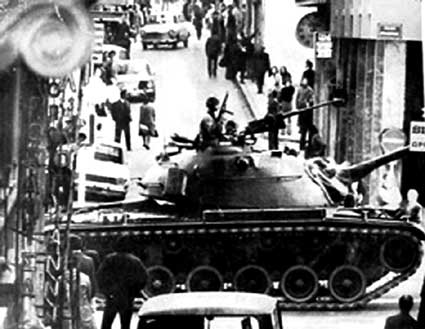 Πρόγραμμα της εκδήλωσης  Θεματικές ενότητες                                                                                              ΤραγούδιαΤα πρώτα μέτρα που πήρε η ΧούνταΕξορίεςΠροσκύνημα Μαλαματένια Λόγια Διώξεις και απολύσεις στο δημόσιοΟ Μέρμηγκας ΛογοκρισίαΡωτώ να μάθω την αλήθειαΠαρακολουθήσεις και χαφιέδεςΠοιος τη ζωή μου, ποιος την κυνηγάΚάποτε θα ‘ρθουν να σου πουνΒασανιστήριαΕίμαστε δυο, είμαστε τρεις είμαστε χίλιοι δεκατρείςΤο σφαγείοΟ αρχηγόςΘα κλείσω το παράθυροΗ δήθεν αξιοκρατία και ισότηταΠριν το τέλοςΗ ιστορία της χούντας σε εικόνεςΗ εξέγερσηΕθνικός ύμνοςΕισαγωγή στην εκδήλωσηΠριν ξεκινήσουμε, θα θέλαμε να σας εξηγήσουμε με ποιο τρόπο εργάστηκε το τμήμα μας, το Γ3, για τη διοργάνωση της σημερινής εκδήλωσης. Στο πλαίσιο της Τοπικής Ιστορίας φέτος θα μελετήσουμε την περίοδο της Χούντας στην Αθήνα. Διερευνήσαμε λοιπόν τις συνθήκες που επικρατούσαν τότε, με στόχο να αποσαφηνίσουμε τι προηγήθηκε της εξέγερσης του Πολυτεχνείου. Αυτές τις εργασίες μας θα σας παρουσιάσουμε σήμερα, συνοδευόμενες από αποσπάσματα μαρτυριών τα οποία επιλέξαμε από τα ντοκιμαντέρ που παρακολουθήσαμε, για να συλλέξουμε το υλικό μας. 